First Name of Application CV No 1647558Whatsapp Mobile: +971504753686 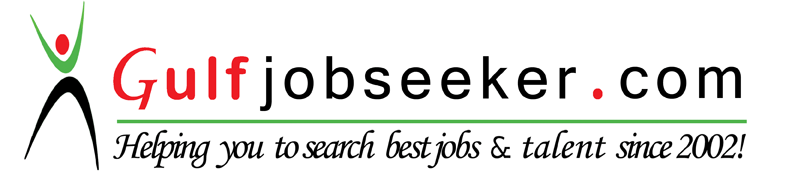 To get contact details of this candidate Purchase our CV Database Access on this link.http://www.gulfjobseeker.com/employer/services/buycvdatabase.php					        IT ENGINEERPROFESSIONAL SYNOPSIS 6 years experience in System administration, Network Administration, Server administration, IT Security, Hardware Support, and Customer Support in IT sector.Working within an TCP/IP network environment including DHCP ,Active Directory, DNS& EthernetExperience in RAID Levels and Firewall conceptsExperience in IIS,VPN Server and server backupsIn depth knowledge in Windows server 2003,2008,2012 and Client OS XP,Vista,Win7,Win8Experience in Remote Desktop environmentResponsible for diagnosing and resolving hardware ,software & end-user problemsExperience in Routing, Switching, LAN and WAN technologies Experience in Cisco routers 1800,1801,1802,1861 routersExperience in Cisco catalyst 2950,4500,3850 switches  Experience in Plotter installation, Plotter assembling,  Installation of big Scanners, Network Printers , Photo copy Machine Experience in different type of  Access Point Acting as the first point of contact for all  IT and Technical queriesQualified Higher diploma in Instrumentation from Board of Technical Examination, KeralaQualified in Diploma in  Electronics Engineering from Board of Technical Examination, KeralaPosses excellent communication, relationship management & team building skillsCERTIFICATIONMicrosoft Certified Solution Associate(2012 server)	: 11286069Microsoft Certified System Engineer(2003 server) 	:  7211100Cisco Certified Network Associate			: CSCO11792556Red hat Certified System Engineer			: 805010426052019IT Essential From Cisco		EMPLOYMENT RECITAL Job Role:Installing, Configuring and troubleshooting windows server  2003,2008,2012 (stand alone and dynamic)Migrating  server from 2003 to 2008,2008 to 2012Install, configure and troubleshooting AD,DNS,DHCPManaging of FSRM RolesConfiguring and managing AD federation  Services Managing different type of DNS RecordsInstall ,configure and trouble shooting  NAP,NPSInstall ,configure and troubleshooting FTP,WDS ,WSUSInstall and configure the Group policy and  OU and permission to the End userInstall ,configure and troubleshooting Remote desktop serviceInstall ,configure and troubleshooting  terminal server( Microsoft,Thin stuff )Install ,configure and troubleshooting public IP like  Dynip, No IP, DyDns, Logmein Hama chi Install ,configure and troubleshooting Printer serverDesktop support for End users(Both Domain and Workgroup) Install,  configure VPN( gateway to gateway)Installing and configure NAS Storage system(HP,Lenovo,IBM)Configure and trouble shoot Cisco Routers 1800,1801,1802,1861 Experience in Cisco catalyst 2950,4500,3850 switchesConfiguring routing protocol RIP,IGRP,EIGRP,OSPF,V LAN,VTP,STPInstall ,configure and troubleshooting of Firewall(Sonicwall,Cisco)Install and configure WIFI system( Uniwifi system)Assemble, Install and configure Plotter System(HP Design jet T520,T620,T920)Installing, configuring, Monitoring and troubleshooting  CCTV  system (Hikvishion,Samsung,Auxin,Sprint)Installing ,configuring and troubleshooting IP Cam(Dlink,Panasonic)Assembling  and configuring projector(Acer, Epson) Smart TV Installing, configuring and troubleshooting Telephone system(NEC,AVAYA)Installing and configuring  Door Access Control System( Exteramvision,Suprema)Installing and configuring Attend Machine system(Exteramvision,Suprema)Assemble, Install ,configure all type  of Access point such as Cisco,Netgear,Dlink(Wall mounted and Ceiling mounted including with cabling)Structured Cabling for small and large organization(Including cable pulling,termination,testing)Fiber optic Cabling (Include  cable pulling, termination, Fluke Test)Assemble , install and configure Rack ,UPS ( Wall mounted Rack, Tower type rack, Data center)Installation of Speaker system (Bosch) with amplifier.Asset maintains,  Filing , Issue to  End-user,  and assist the ManagerTelephonic support for End users  Job Role:Installing ,configuring and troubleshooting windows server 2003,2008,2012(Stand alone and Dynamic)Migrating server from 2003  to 2008,2012Installing ,configuring and troubleshooting AD,DNS,DHCPInstalling ,configuring and troubleshooting FTP,WDS Installing ,configuring and troubleshooting Remote desktop serviceInstalling ,configuring and troubleshooting  terminal server( Thin stuff )Installing ,configuring and troubleshooting public IP like  Dynip, No IP, DyDns, Logmein Hama chi Installing ,configuring and troubleshooting Printer server Configuring and maintain different type of Network( Lan , Wan)Handling and maintain different type of routers(Cisco , Net gear , Home routers & wireless)Handling and maintain different type switches (managed & unmanaged switches) Installing ,configuring and troubleshooting client operating system  like win xp, Windows Vista, Windows7 & windows 8Structured cabling (Data and Voice)Hard ware support, Computer assembling ,Application software installation, management software  installationCustomized software support to the  End –user  (Tally) Auto spare parts catalog installation an d troubleshootingMaintaining and distribution of IT asset and make the reportAssist the Manger  and follow their queries Customer Support and site visitTelephonic support to international customer  Job Roles:Installing and configuring Dax, Maipu, Cisco, Juniper routers and switchesProvide support for the Layer3 devicesNetwork assessment and Documentation(Including technical, Operational and economic assessment)Troubleshooting the network issue Installing and configuring ADSL modem, Wireless modem, Wireless Access Point,3G routersSoftware and Network support for branchesRemote  customer supportRepair, maintain & assemble the computersHardware Support for branchesInstalling ,configuring and troubleshooting client operating system  like win xp, Windows Vista, Windows7 & windows 8Installing and maintaining IP Camera, DVR (D-Link, Cam view, Plux view, Panasonic) Design the layout for Structured  cablingStructured CablingMaintaining and distribution of IT assetJob Role:			Development of Hardware and Network section Troubleshoot the OS related issueInstalling ,configuring and troubleshooting client operating system  like win xp, Windows Vista, Windows7Structured CablingServer & router rack installationMaintaining and distribution of IT assetSCHOLASTICS2010			Advanced Diploma in Instrumentation Engineering2009			Diploma in Electronics Engineering2006			+2 with  science2004			SSLCPROJECTSOrganization		Reliance  Communication Limited, Cochin, Kerala Title			 IMSG EngineerOrganization		Rashtriya Chemical fertilization, Chempoor, MumbaiTitle			Advanced InstrumentationAREA OF EXPERTISE Windows                     : Active Directory, DNS, DHCP, IIS, Group  Policy , VPN,WSUS,IP SEC, RAID,                           Hyperv, Dc, GC, Security Policy, WDS, DFS, IPAM, ISCSI, OutlookWindows OS               : Windows XP, Vista, Windows7, Windows8, Windows10Linux                             : Apache Server, DNS, Linux Sharing, Samba, FTP server, RPM, SUDO                                                Quota Management, LVM, User Administration, NFSLinux OS                       : Red hat Enterprise Linux6, Fedora, and UbuntuNet working                :  Switching, Routing, Firewall, OSI Layer, TCP/IP, IP Address, IPv4, IPV6,                                           EIGRP, OSPF, RIP, Cisco Router 1800, 1801,1802,2650,2700, Cisco                                              Catalyst 4500, 3850, 2950 switches                                Application Software: Microsoft Office 2003, 2007, 2010, Open Office, Lotus NoteThird Party Tool          : DynDns, Dynip, No-IP, Logmein Hama chi, Thin stuff, Wire-shark, WI-Fi                                           ManagerSecurity System          :  CCTV, IPCAM, Door Access Control System, Attendance Machine System,                                                   Access point, Telephone system, Smart TV, Projector, Storage SystemLANGUAGE PROFICIENCY       :	English, Hindi, Tamil, MalayalamPERSONAL PROFILEDate OF Birth 		          : 14-10-1988Age			          : 28Sex			          : MaleNationality		          : IndianCompanyG TECH IT SOLUTION LLCABUDHABI ,UAEDesignationIT ENGINEERPeriod01-10-2014 to 01-12-2015CompanyALASKA COPMPUTERS LLCSHARJAH,UAEDesignationSystem EngineerPeriod01-06-2012 to 26-07-2014CompanyManappuram Group Of CompaniesAO ValapadDesignationAHTPeriod01-09-2010 to 01-03-2012CompanyGestalt Institute of TechnologyThrissurDesignationHardware and Network EngineerPeriod01-06-2009 to 30-04-2010